                                                                                                                                                         ( data przyjęcia zgłoszenia – wypełnia  przedszkole) Karta zgłoszenia kandydata do Gminnego Przedszkola im. Jana Pawła II w Piątku
 na rok szkolny 2021/2022Dane osobowe kandydata  (Tabelę należy wypełnić komputerowo lub czytelnie literami drukowanymi)III. Informacja o spełnianiu kryteriów określonych w ustawie o systemie oświaty i załącznikach                        do wniosku potwierdzających ich spełnianie*) Jeżeli chcesz, by komisja rekrutacyjna wzięła pod uwagę spełnianie danego kryterium, w kolumnie czwartej tego kryterium, napisz TAK i zgodnie
 z instrukcją w kolumnie trzeciej, dołącz do wniosku dokumenty potwierdzające spełnianie tego kryterium.Do wniosku dołączam  dokumenty potwierdzające spełnianie kryterium wymienionego w punkcie   ……………........IV.  Informacja o spełnianiu kryteriów określonych przez organ prowadzący.*) Jeżeli chcesz,  by komisja rekrutacyjna wzięła pod uwagę spełnianie danego kryterium, w kolumnie trzeciej tego kryterium, napisz TAK      
     i dołącz  do wniosku  oświadczenie  potwierdzające spełnianie tego kryteriumDo wniosku dołączam  oświadczenia o spełnianiu kryteriów wymienionych w punkcie      …………….…………. V. Dodatkowe informacje o dzieckuVI. Deklaracje, zobowiązania Rodziców/ Opiekunów dziecka do:Oświadczenia wnioskodawcyOświadczam, że podane we wniosku oraz załącznikach do wniosku dane są zgodne z aktualnym stanem faktycznym.Przyjmuję do wiadomości, że Dyrektor Przedszkola w celu weryfikacji podanych danych może zażądać niezwłocznie dostarczenia dokumentów potwierdzających stan faktyczny podany w Karcie zgłoszenia dziecka do przedszkolaWypełnia Przewodniczący Komisji RekrutacyjnejDecyzja o zakwalifikowaniu/ przyjęciu lub niezakwalifikowaniu/nieprzyjęciu kandydata do Gminnego Przedszkola im. Jana Pawła II  w Piątku                                                     ………………………………………………..                                                                                                                             (podpis Przewodniczącego Komisji Rekrutacyjnej)Klauzula informacyjna dotycząca przetwarzania danych osobowych kandydatów do Gminnego Przedszkola im. Jana Pawła II w Piątku oraz ich rodziców/prawnych opiekunów	Wypełniając wymogi Rozporządzenia Parlamentu Europejskiego i Rady (UE) 2016/679 z dnia 27 kwietnia 2016 r.                   w sprawie ochrony osób fizycznych w związku z przetwarzaniem danych osobowych i w sprawie swobodnego przepływu takich danych oraz uchylenia dyrektywy 95/46/WE  Dyrektor Gminnego Przedszkola im. Jana Pawła II w Piątku informuje, iż:1) Administratorem Pani/Pana danych osobowych oraz danych Państwa dzieci jest Gminne Przedszkole im. Jana Pawła II w Piątku ul. Szkolna 1, 99-120 Piątek, reprezentowane przez Dyrektora;2) w sprawach związanych z Pani/Pana danymi oraz danymi Państwa dzieci proszę kontaktować się z Inspektorem                            Ochrony  Danych,  e-mail: inspektor@d-edu.pl 3) Dane osobowe dzieci i ich rodziców przetwarzane będą w celu przeprowadzenia postępowania rekrutacyjnego na podstawie art.6 ust. 1 lit. c oraz art. 9 ust. 2 lit. g Rozporządzenia Parlamentu Europejskiego i Rady (UE) 2016/679 z dnia 27 kwietnia 2016 r. oraz art. 131 ust. 2-4 Ustawy z dnia 14 grudnia 2016 r. Prawo Oświatowe (Dz. U. z 2018 r. poz. 996 ze zm.)4) Pani/Pana dane oraz dane Państwa dzieci mogą być udostępniane podmiotom uprawnionym do uzyskania danych wyłącznie                        na podstawie przepisów prawa;5) Pani/Pana dane osobowe oraz dane Państwa dzieci nie będą przekazywane do państwa trzeciego/organizacji międzynarodowej;6) Pani/Pana dane osobowe oraz dane Państwa dzieci będą przechowywane przez okres niezbędny do wykonywania celów ustawowych i statutowych Gminnego Przedszkola im. Jana Pawła II w Piątku, nie dłużej niż do końca okresu, w którym dziecko korzysta z wychowania przedszkolnego;7) posiada Pani/Pan prawo dostępu do treści swoich danych oraz prawo ich sprostowania, usunięcia, ograniczenia przetwarzania, prawo do przenoszenia danych, prawo wniesienia sprzeciwu, prawo do cofnięcia zgody w dowolnym momencie bez wpływu                      na zgodność z prawem przetwarzania (jeżeli przetwarzanie odbywa się na podstawie zgody), którego dokonano na podstawie zgody przed jej cofnięciem;8) ma Pani/Pan prawo wniesienia skargi do Prezesa Urzędu Ochrony Danych Osobowych, gdy uzna Pani/Pan, iż przetwarzanie danych osobowych Pani/Pana dotyczących narusza przepisy ogólnego rozporządzenia o ochronie danych osobowych                                z dnia  27 kwietnia 2016 r.;9) Pani/Pana dane oraz dane Państwa dzieci nie będą przetwarzane w sposób zautomatyzowany, w tym również w formie profilowania.10) Podanie danych osobowych jest niezbędne do realizacji procesu naboru dzieci do Przedszkola.11) W przypadku braku zgody na przetwarzanie danych osobowych, Przedszkole nie będzie miało podstaw prawnych włączenia Karty zgłoszenia kandydata do przedszkola do procedury naboru. Zgodnie z art. 6 ust. 1 lit. a Rozporządzenia Parlamentu Europejskiego i Rady (UE) 2016/679 z dnia 27 kwietnia 2016 r.                                    w sprawie ochrony osób fizycznych w związku z przetwarzaniem danych osobowych i w sprawie swobodnego przepływu takich danych oraz uchylenia dyrektywy 95/46/WE (ogólne rozporządzenie o ochronie danych), wyrażam zgodę na przetwarzanie moich danych osobowych oraz danych mojego dziecka przez Gminne Przedszkole im. Jana Pawła II w Piątku, reprezentowane przez Dyrektora z siedzibą w Piątku, ul. Szkolna 1 w celu przeprowadzenia procedury naboru dzieci do Gminnego Przedszkola                            im. Jana Pawła II  w Piątku.Klauzula informacyjna dotycząca przetwarzania danych osobowych osób upoważnionych do odbioru dziecka z Gminnego Przedszkola im. Jana Pawła II w Piątku. Dyrektor Gminnego Przedszkola im. Jana Pawła II w Piątku informuje, iż:1) Administratorem Pani/Pana danych osobowych jest Gminne Przedszkole im. Jana Pawła II w Piątku,                                     ul. Szkolna 1, 99-120 Piątek, reprezentowane przez Dyrektora;2) w sprawach związanych z danymi osobowymi proszę kontaktować się z Inspektorem Ochrony Danych,                                    e-mail  inspektor@d-edu.pl ;3) dane osobowe przetwarzane są w celu weryfikacji tożsamości podczas odbierania dziecka z Przedszkola                             na podstawie Art. 6, ust.1. lit a Rozporządzenia Parlamentu Europejskiego i Rady (UE) 2016/679                                                       z dnia 27 kwietnia 2016r. w sprawie ochrony osób fizycznych w związku z przetwarzaniem danych osobowych                              i w sprawie swobodnego przepływu takich danych oraz uchylenia dyrektywy 95/46/WE;4) Dane osobowe mogą być udostępniane podmiotom uprawnionym do uzyskania danych wyłącznie na podstawie przepisów prawa;5) Dane osobowe nie będą przekazywane do państwa trzeciego/organizacji międzynarodowej;6) Dane osobowe przechowywane będą  nie dłużej niż do końca okresu, w którym dziecko korzysta z wychowania przedszkolnego;7) Posiadają Państwo prawo: dostępu do powierzonych danych osobowych i ich sprostowania,                                             ograniczenia lub usunięcia. Wniesienie żądania usunięcia danych jest równoznaczne z brakiem możliwości odbioru dziecka  z Przedszkola;8) Dane osobowe nie będą przetwarzane w sposób zautomatyzowany, w tym również w formie profilowania.Zgodnie z art. 6 ust. 1 lit. a Rozporządzenia Parlamentu Europejskiego i Rady (UE) 2016/679                                                          z dnia 27 kwietnia 2016r. w sprawie ochrony osób fizycznych w związku z przetwarzaniem danych osobowych                            i w sprawie swobodnego przepływu takich danych oraz uchylenia dyrektywy 95/46/WE (ogólne rozporządzenie                        o ochronie danych), wyrażam zgodę na przetwarzanie moich danych osobowych przez Gminne Przedszkole                                    im. Jana Pawła II w Piątku, reprezentowane przez Dyrektora z siedzibą w Piątku, ul. Szkolna 1 w celu weryfikacji tożsamości podczas odbierania dziecka z Przedszkola.1   .....................................................................................................................          (imię i nazwisko, podpis osoby upoważnionej do odbioru dziecka)2   ......................................................................................................................          (imię i nazwisko, podpis osoby upoważnionej do odbioru dziecka)3   ......................................................................................................................          (imię i nazwisko, podpis osoby upoważnionej do odbioru dziecka)4   ......................................................................................................................          (imię i nazwisko, podpis osoby upoważnionej do odbioru dziecka)1.Imię/imiona i nazwisko kandydata2.Data i miejsce urodzenia3.PESEL                                                                      w przypadku braku PESEL serię i numer paszportu lub innego dokumentu potwierdzającego tożsamośćAdres zamieszkania ulica,  nr domu/nr lokalu, kod pocztowy, miejscowość,  gminaAdres zameldowania stałego (wypełnić tylko wtedy, kiedy jest różny od adresu zamieszkania)ulica,  nr domu/nr lokalu, kod pocztowy, miejscowość,  gminaSzkołą rejonową dla dziecka jest: (wypełniają rodzice dzieci 5/6 - letnich) II. Dane osobowe  rodziców/opiekunów prawnych  kandydataAdres zamieszkania ulica,  nr domu/nr lokalu, kod pocztowy, miejscowość,  gminaAdres zameldowania stałego (wypełnić tylko wtedy, kiedy jest różny od adresu zamieszkania)ulica,  nr domu/nr lokalu, kod pocztowy, miejscowość,  gminaSzkołą rejonową dla dziecka jest: (wypełniają rodzice dzieci 5/6 - letnich) II. Dane osobowe  rodziców/opiekunów prawnych  kandydataAdres zamieszkania ulica,  nr domu/nr lokalu, kod pocztowy, miejscowość,  gminaAdres zameldowania stałego (wypełnić tylko wtedy, kiedy jest różny od adresu zamieszkania)ulica,  nr domu/nr lokalu, kod pocztowy, miejscowość,  gminaSzkołą rejonową dla dziecka jest: (wypełniają rodzice dzieci 5/6 - letnich) II. Dane osobowe  rodziców/opiekunów prawnych  kandydataAdres zamieszkania ulica,  nr domu/nr lokalu, kod pocztowy, miejscowość,  gminaAdres zameldowania stałego (wypełnić tylko wtedy, kiedy jest różny od adresu zamieszkania)ulica,  nr domu/nr lokalu, kod pocztowy, miejscowość,  gminaSzkołą rejonową dla dziecka jest: (wypełniają rodzice dzieci 5/6 - letnich) II. Dane osobowe  rodziców/opiekunów prawnych  kandydataAdres zamieszkania ulica,  nr domu/nr lokalu, kod pocztowy, miejscowość,  gminaAdres zameldowania stałego (wypełnić tylko wtedy, kiedy jest różny od adresu zamieszkania)ulica,  nr domu/nr lokalu, kod pocztowy, miejscowość,  gminaSzkołą rejonową dla dziecka jest: (wypełniają rodzice dzieci 5/6 - letnich) II. Dane osobowe  rodziców/opiekunów prawnych  kandydataAdres zamieszkania ulica,  nr domu/nr lokalu, kod pocztowy, miejscowość,  gminaAdres zameldowania stałego (wypełnić tylko wtedy, kiedy jest różny od adresu zamieszkania)ulica,  nr domu/nr lokalu, kod pocztowy, miejscowość,  gminaSzkołą rejonową dla dziecka jest: (wypełniają rodzice dzieci 5/6 - letnich) II. Dane osobowe  rodziców/opiekunów prawnych  kandydataAdres zamieszkania ulica,  nr domu/nr lokalu, kod pocztowy, miejscowość,  gminaAdres zameldowania stałego (wypełnić tylko wtedy, kiedy jest różny od adresu zamieszkania)ulica,  nr domu/nr lokalu, kod pocztowy, miejscowość,  gminaSzkołą rejonową dla dziecka jest: (wypełniają rodzice dzieci 5/6 - letnich) II. Dane osobowe  rodziców/opiekunów prawnych  kandydataAdres zamieszkania ulica,  nr domu/nr lokalu, kod pocztowy, miejscowość,  gminaAdres zameldowania stałego (wypełnić tylko wtedy, kiedy jest różny od adresu zamieszkania)ulica,  nr domu/nr lokalu, kod pocztowy, miejscowość,  gminaSzkołą rejonową dla dziecka jest: (wypełniają rodzice dzieci 5/6 - letnich) II. Dane osobowe  rodziców/opiekunów prawnych  kandydataAdres zamieszkania ulica,  nr domu/nr lokalu, kod pocztowy, miejscowość,  gminaAdres zameldowania stałego (wypełnić tylko wtedy, kiedy jest różny od adresu zamieszkania)ulica,  nr domu/nr lokalu, kod pocztowy, miejscowość,  gminaSzkołą rejonową dla dziecka jest: (wypełniają rodzice dzieci 5/6 - letnich) II. Dane osobowe  rodziców/opiekunów prawnych  kandydataAdres zamieszkania ulica,  nr domu/nr lokalu, kod pocztowy, miejscowość,  gminaAdres zameldowania stałego (wypełnić tylko wtedy, kiedy jest różny od adresu zamieszkania)ulica,  nr domu/nr lokalu, kod pocztowy, miejscowość,  gminaSzkołą rejonową dla dziecka jest: (wypełniają rodzice dzieci 5/6 - letnich) II. Dane osobowe  rodziców/opiekunów prawnych  kandydataAdres zamieszkania ulica,  nr domu/nr lokalu, kod pocztowy, miejscowość,  gminaAdres zameldowania stałego (wypełnić tylko wtedy, kiedy jest różny od adresu zamieszkania)ulica,  nr domu/nr lokalu, kod pocztowy, miejscowość,  gminaSzkołą rejonową dla dziecka jest: (wypełniają rodzice dzieci 5/6 - letnich) II. Dane osobowe  rodziców/opiekunów prawnych  kandydataAdres zamieszkania ulica,  nr domu/nr lokalu, kod pocztowy, miejscowość,  gminaAdres zameldowania stałego (wypełnić tylko wtedy, kiedy jest różny od adresu zamieszkania)ulica,  nr domu/nr lokalu, kod pocztowy, miejscowość,  gminaSzkołą rejonową dla dziecka jest: (wypełniają rodzice dzieci 5/6 - letnich) II. Dane osobowe  rodziców/opiekunów prawnych  kandydataAdres zamieszkania ulica,  nr domu/nr lokalu, kod pocztowy, miejscowość,  gminaAdres zameldowania stałego (wypełnić tylko wtedy, kiedy jest różny od adresu zamieszkania)ulica,  nr domu/nr lokalu, kod pocztowy, miejscowość,  gminaSzkołą rejonową dla dziecka jest: (wypełniają rodzice dzieci 5/6 - letnich) II. Dane osobowe  rodziców/opiekunów prawnych  kandydataAdres zamieszkania ulica,  nr domu/nr lokalu, kod pocztowy, miejscowość,  gminaAdres zameldowania stałego (wypełnić tylko wtedy, kiedy jest różny od adresu zamieszkania)ulica,  nr domu/nr lokalu, kod pocztowy, miejscowość,  gminaSzkołą rejonową dla dziecka jest: (wypełniają rodzice dzieci 5/6 - letnich) II. Dane osobowe  rodziców/opiekunów prawnych  kandydataMatkaMatkaMatkaMatkaMatkaMatkaOjciecOjciecOjciecOjciecOjciecOjciec1.Imię i nazwisko2.Adres zamieszkania        /miejscowość, kod, ulica,  nr domu/3.Telefony kontaktowe4.Adres poczty elektronicznejDeklarowany pobyt dziecka w placówceDeklarowany pobyt dziecka w placówceDeklarowany pobyt dziecka w placówceDeklarowany pobyt dziecka w placówceGodziny pobytuGodziny pobytuod   ………...……    do   ………….….…Pobyt razem…………….  godzinPosiłkiśniadanie                 obiad             podwieczorek  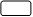 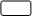 śniadanie                 obiad             podwieczorek  śniadanie                 obiad             podwieczorek  L.p.KryteriumDokument potwierdzający spełnianie kryteriumZgłoszenie kryterium do oceny  Tak *)1.Wielodzietność rodziny kandydataOświadczenie o wielodzietności rodziny kandydata2.Niepełnosprawność kandydataOrzeczenie o potrzebie kształcenia specjalnego wydane ze względu na niepełnosprawność                        lub orzeczenie o niepełnosprawności lub o stopniu niepełnosprawności  lub orzeczenie równoważne w rozumieniu przepisów ustawy z dnia 27 sierpnia 1997 r. o rehabilitacji zawodowej i społecznej oraz zatrudnianiu osób niepełnosprawnych (Dz. U. z 2019r. poz. 1172.)Oryginał, notarialnie poświadczona kopia  albo urzędowo poświadczony zgodnie z art. 76a § 1 Kodeksu postępowania administracyjnego odpis lub wyciąg z dokumentu  lub kopia poświadczona za zgodność z oryginałem  przez rodzica kandydata3.Niepełnosprawność jednego z rodziców kandydataOrzeczenie o niepełnosprawności lub o stopniu niepełnosprawności lub orzeczenie równoważne                 w rozumieniu przepisów ustawy z dnia 27 sierpnia 1997 r. o rehabilitacji zawodowej i społecznej oraz zatrudnianiu osób niepełnosprawnych                                                                                                      (Dz. U. z 2020 r. poz. 426, 568, 875 oraz z 2021 r. poz.159)Oryginał, notarialnie poświadczona kopia albo urzędowo poświadczony zgodnie z art. 76a § 1 Kodeksu postępowania administracyjnego odpis lub wyciąg z dokumentu  lub kopia poświadczona za zgodność z oryginałem  przez rodzica kandydata4.Niepełnosprawność obojga rodziców kandydataOrzeczenia o niepełnosprawności lub o stopniu niepełnosprawności lub orzeczenia równoważne                    w rozumieniu przepisów ustawy z dnia 27 sierpnia 1997 r. o rehabilitacji zawodowej i społecznej oraz zatrudnianiu osób niepełnosprawnych (Dz. U. z 2020 r. poz. 426, 568, 875 oraz z 2021 r. poz.159)Oryginał, notarialnie poświadczona kopia  albo urzędowo poświadczony zgodnie z art. 76a § 1 Kodeksu postępowania administracyjnego odpis lub wyciąg z dokumentu  lub kopia poświadczona za zgodność z oryginałem  przez rodzica kandydata5.Niepełnosprawność rodzeństwa kandydataOrzeczenie o niepełnosprawności lub o stopniu niepełnosprawności lub orzeczenie równoważne                   w rozumieniu przepisów ustawy z dnia 27 sierpnia 1997 r. o rehabilitacji zawodowej i społecznej oraz zatrudnianiu osób niepełnosprawnych (Dz. U. z 2020 r. poz. 426, 568, 875 oraz z 2021 r. poz.159)Oryginał, notarialnie poświadczona kopia albo urzędowo poświadczony zgodnie z art. 76a § 1 Kodeksu postępowania administracyjnego odpis lub wyciąg z dokumentu  lub kopia poświadczona za zgodność z oryginałem  przez rodzica6.Samotne wychowywanie kandydata                          w  rodzinie Prawomocny wyrok sądu rodzinnego orzekający rozwód lub separację lub akt zgonu                               oraz oświadczenie o samotnym wychowywaniu dziecka oraz niewychowywaniu żadnego dziecka wspólnie z jego rodzicem Oryginał, notarialnie poświadczona kopia  albo urzędowo poświadczony zgodnie z art. 76a § 1 Kodeksu postępowania administracyjnego odpis lub wyciąg z dokumentu  kopia poświadczona „za zgodność z oryginałem  przez rodzica kandydata7.Objęcie kandydata pieczą zastępcząDokument poświadczający objęcie dziecka pieczą zastępczą zgodnie z ustawą z dnia   9  czerwca 2011 r. o wspieraniu rodziny i systemie pieczy zastępczej (Dz. U. z 2019 r. poz. 1111)                                                                    
Oryginał, notarialnie poświadczona kopia  albo urzędowo poświadczony zgodnie z art. 76a § 1 Kodeksu postępowania administracyjnego odpis lub wyciąg z dokumentu  lub kopia poświadczona za zgodność z oryginałem przez rodzica kandydataL.p.KryteriumDokument potwierdzający spełnianie kryteriumZgłoszenie kryterium do oceny  Tak*)1.Dziecko obojga rodziców/opiekunów prawnych pracujących/studiujących w systemie dziennym lub dziecko rodzica samotnie wychowującego, który pracuje/studiuje w systemie dziennym- 10 punktówOświadczenie rodzica/prawnego opiekuna2.Dziecko, którego rodzeństwo uczęszcza do placówki, do której składany wniosek - 10 punktówDane potwierdza dyrektor przedszkola na podstawie dokumentacji będącej w posiadaniu placówki3.Dziecko z rodziny, która korzysta ze wsparcia Ośrodka Pomocy Społecznej lub wskazane zostało przez rejonowego pracownika socjalnego - 20 punktówOświadczenie rodzica/prawnego opiekuna4.Dziecko, którego jedno z rodziców/opiekun prawny jest aktywny zawodowo .- 5 punktówOświadczenie rodziców kandydata                5.Deklarowany pobyt dziecka powyżej               5 godzin dziennie- 10 punktówOświadczenie rodzica/opiekuna prawnego 6.Dzieci 6-letnie                                           (obowiązane  do  odbycia  rocznego przygotowania przedszkolnego)- 30 punktówOświadczenie rodzica/opiekuna prawnego Informacje o stanie zdrowia, stosowanej diecie i rozwoju psychofizycznym dziecka mogące mieć znaczenie podczas pobytu dziecka w przedszkolu: (np. czy uczęszczało już do przedszkola, czego się boi, z czym sobie nie radzi  itp.)Podawania do wiadomości przedszkola wszelkich zmian w podanych wyżej informacjachPrzestrzegania postanowień statutuRegularnego uiszczania opłat za przedszkole w wyznaczonym terminie – do 10 każdego miesiącaPrzyprowadzania i odbierania dziecka z przedszkola osobiście lub przez osobę dorosłą, do tego upoważnioną Przyprowadzania do przedszkola zdrowego dzieckaUczestniczenia w zebraniach rodzicówWyrażam zgodę na udział mojego dziecka w nieodpłatnych  zajęciach dodatkowych (wstaw znak  X w odpowiednich kratkach; jeżeli nie dotyczy Twojego dziecka wstaw „-„)Wyrażam zgodę na udział mojego dziecka w nieodpłatnych  zajęciach dodatkowych (wstaw znak  X w odpowiednich kratkach; jeżeli nie dotyczy Twojego dziecka wstaw „-„)TAKNIEReligiadotyczy dzieci ur. 2015, 2016Zajęcia muzyczne - Rytmikadotyczy dzieci ur. 2015, 2016, 2017, 2018	Wyrażam zgodę na :TAKNIEOkresowe przeglądy czystości dzieckaWyjście dziecka poza teren placówki w ramach realizacji podstawy programowej oraz zajęć organizowanych na wniosek rodziców.……….…………………….Data……………………………………..….Podpis matki/opiekunki dziecka………………..…………………………..Podpis ojca/ opiekuna dzieckaDataIlość punktówZakwalifikowanie/
niezakwalifikowaniePrzyjęcie/ nieprzyjęciePotwierdzenie przez Rodziców/Opiekunów kandydata woli przyjęcia kandydatado  Gminnego Przedszkola im. Jana Pawła II w Piątku…………….………...…………………………………..…………………………..……………………(podpisy  rodziców)…………………………….Data……………………………………….Podpis matki/opiekunki dziecka…………………………………………..Podpis ojca/ opiekuna dzieckaDEKLARACJE,  ZOBOWIĄZANIA RODZICÓWDEKLARACJE,  ZOBOWIĄZANIA RODZICÓWUpoważniam do odbioru z przedszkola mojego dziecka, wymienione obok pełnoletnie osoby(poza rodzicami/prawnymi opiekunami).Bierzemy na siebie pełną odpowiedzialność prawną        za bezpieczeństwo odebranego dziecka, od momentu jego odbioru przez wskazaną, upoważnioną                         przez nas osobę.1  ...................................................................................................            (imię i nazwisko, stopień pokrewieństwa, nr dowodu osobistego)2  ....................................................................................................             (imię i nazwisko, stopień pokrewieństwa, nr dowodu osobistego)3  ...................................................................................................            (imię i nazwisko, stopień pokrewieństwa, nr dowodu osobistego)4  ..................................................................................................           (imię i nazwisko, stopień pokrewieństwa, nr dowodu osobistego)